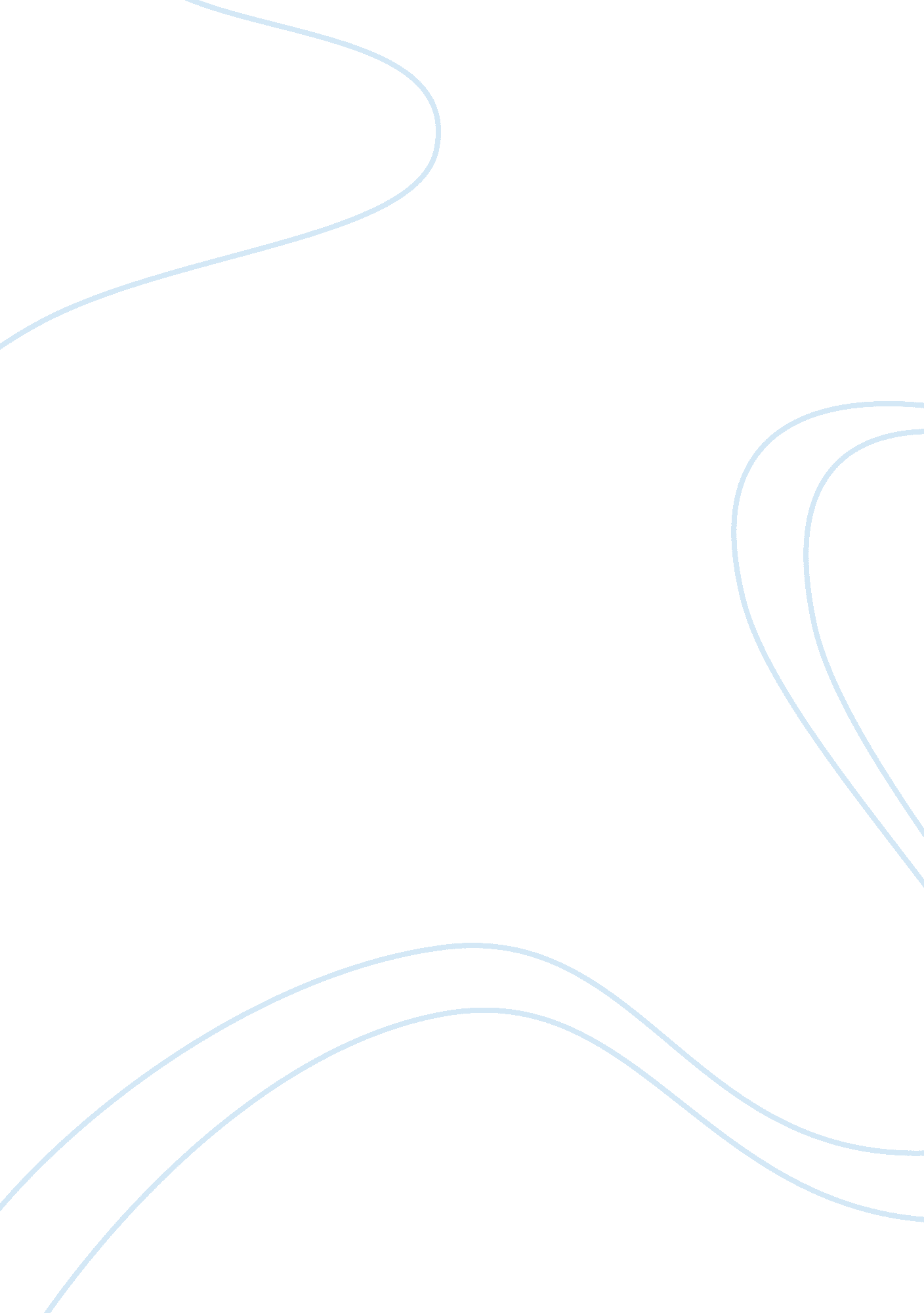 Neoliberalism by lebescoPhilosophy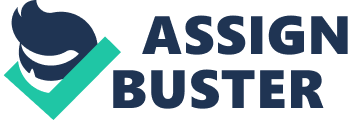 To stay healthy people should maintain their surroundings in a healthy manner. As per my understanding, people should avoid smoking as it is injurious to health. Smoking is very dangerous for human health and causes several health-related issues in the long run. It is observed that people who are smoking are affected directly and people who are living in such a polluted atmosphere are indirectly getting affected by the smoke poison. It is stated that not only smoking but also passive smoking is injurious for health. The consumption of alcohol is harmful to human health as well. The consumption of alcohol at an excessive rate is harmful to the health as stated and analyzed (LeBesco, 2012). 
By reviewing the articles, I can determine that the author explains about the medical view regarding various diseases, which are caused due to obesity or fats. As per the “ New Public Health,” it can be described that obesity is the main focus of the medical industry in the present-day era. An author in her study explains the significant responsibilities of the civilized people who belong to society. As per my understanding, the author wants to create awareness to maintain the environment clean for living healthy (LeBesco, 2012). 
Reference 
LeBesco, K., 2010. Neoliberalism, Public Health, and the Moral Perils of Fatness. Critical Public Health, Vol. 21, No. 2, pp. 153-164. 